NATIONAL GARDEN CLUBS, INC.                                    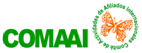 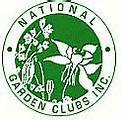 PROTOCOLO DE PREMIOS INTERNACIONALES Revisión 2019                                                                                                                           IA –PI - a.I. NORMAS DE PREMIOS DEL NGC,Inc. A. CALENDARIZACIÓN DE PREMIOSLa fecha es del primero (1) de Enero a Diciembre treinta y uno (31), aplicable a todas las solicitudes enviadas. Los premios son presentados anualmente, si es meritorio se aceptarán excepciones.La calendarización de los premios es del 1 de Enero al 31 de Diciembre. La entrega de las solicitudes de premios es antes del 30 de Noviembre.  NOTESE LA EXCEPCIÓN: Exposición de Flores de Diciembre, aceptadas hasta el 31 de Diciembre.  Las Directoras de Premios envían resultados finales al NGC: FEBRERO 25.B. UTILIZACIÓN DE UN MISMO PROYECTO PARA VARIOS PREMIOS:Requisitos al utilizar un mismo proyecto para aplicar a más de un premio:     Enviar una solicitud individual/separada de cada premio a solicitar.     Revisar la Escala de Puntos para cumplir con los diferentes requisitos.     Asegurarse que el contenido descriptivo se adapte al premio que se solicitaC . ELIGIBILIDAD Aceptable para asociados internacionales afiliados al NGC:      Asociado individual, Clubs de Jardines, Grupo de Estudios, Consejos,       Federaciones, Confederaciones, Asociaciones Juveniles FORMULARIOS DE SOLICITUD DE PREMIOS INTERNACIONALES:Las solicitudes:     Son aceptadas UNICAMENTE en presentación digital.      El formulario   puede ser bajado de la web de comaai.org en el Menú de Escuela de   Exposiciones de Flores - Sub Menú FORMULARIOS Y FORMATOS      Tienen un límite de tres (3) hojas.  La solicitud para el premio a la Realización:     Únicamente es una (1) hoja.       El formulario   puede ser bajado de la web de comaai.org en el Menú de Escuela de   Exposiciones de Flores - Sub Menú FORMULARIOS Y FORMATOS Los requisitos para el Premio a la Realización están  publicados en un Protocolo separado, publicado en el sitio web. Las solicitudes electrónicas no serán devueltas al remitente.  D. CATEGORÍAS POR NÚMERO DE ASOCIADOS La clasificación se basa en la cantidad de asociados del Club, Grupo, Consejo, Federación, Confederación. CATEGORÍAS:     Club Pequeño: Veintinueve (29) Asociados o menos. Club Mediano: Treinta (30) a  cincuenta y nueve (59) Asociados.Club Grande: Sesenta (60) a noventa y nueve (99) Asociados.Club Extragrande: Cien (100 asociados) o más.E. PROCEDIMIENTOS DE PREMIACIÓN DEL NGCAl  otorgarse Trofeos, Certificados al Mérito, Premios NGC y Premios Monetarios,las Directoras deben enviar aviso previo a los Clubes ganadores para que esté un representante  presente en la entrga de Premios.TROFEOS:      Entregados a Eventos, Proyectos y otras actividades que promueven el NGC.CERTIFICADOS AL MÉRITO:      Emitidos por la Presidente a solicitudes sobresalientes.PREMIOS NGC:      Asegúrese de leer las Escala de Puntos antes de enviar la solicitud.           Todos los  premios deben obtener una calificación de noventa (90) puntos o      más.     Debe ser reconocido como el Primer Lugar de la categoría (cuando aplica) por      las Directoras Regionales de Premios NGC. NOTESE:Es importante diferenciar que la puntuación de noventa y cinco (95) o más, es únicamente aplicable en el formulario utilizado para juzgar el Premio a la Realización de una Exposición de Flores NGC.PREMIOS NGC MONETARIOS:Los premios:    Están enumerados en la lista de Premios del NGC en el sitio web.    Cada premio indica la Escala de Evaluación con el cual es juzgado.    Algunos otorgan cien Dólares ($100) al ganador.    El cheque al ganador es emitido por el National Garden Club, Inc.      Es requisito incluir en la solicitud el nombre o entidad a quien emitir el cheque.    EL PREMIO MONETARIO ES OMITIDO:       Al no incluir en la solicitud el nombre de la entidad o persona.       Por no estar presente el ganador en la Ceremonia de Entrega.II.  INTRODUCCIÓN A LOS PREMIOS INTERNACIONALES A. HISTORIA En el año 2017 la Directora de Premios del National Garden Clubs, Inc. autorizó la formación de un nuevo Comité Internacional de Premios (CIP)  para los Clubes Afiliados, con la intención de facilitar a los Clubes Afiliados un proceso DIGITAL para solicitar premios ante el NGC.B. COMITÉ INTERNACIONAL DE PREMIOS (CIP)Está formado por       Dos (2) Directoras Regionales asignadas a servir a :            México y Centro América            Guatemala y Sur América.       Una (1) Consejera Administrativa.         Una (1) Consejera Internacional. C. CÓMO FUNCIONA EL PROCESO El manejo de premios está basado en dos Protocolos de trabajo:        PROTOCOLO QUE DEFINE LOS PREMIOS OFRECIDOS POR EL NGC        PROTOCOLO DE PREMIO A LA REALIZACIÓN DE UNA EXPOSICIÓN FLORAL   Ambos Protocolos y sus formularios de solicitud pueden ser bajado de la web de comaai.org en el Menú de Escuela de   Exposiciones de Flores - Sub Menú FORMULARIOS Y FORMATOS la página WEB de COMAAI  (comaai.org). Los formularios pueden ser bajados y llenados digitalmente.  Todo el  manejo de Premios internacionales debe ser manejado en forma digital.D. NÓTESE: Antes de enviar una Solicitud de Premios, le facilitará el trabajo tomar en cuenta la Escala de Puntos con la información de cómo cada premio es evaluado.E. ¿QUIÉNES  PUEDEN SOLICITAR LOS PREMIOS NGC?Los premios son otorgados a Club o Clubes Internacionales Afiliados y a entidades relacionadas como:     Federaciones y Confederaciones     Grupos Especializados     Secciones Juveniles     Consejos de juecesF. ESTATUS DE VIGENCIA DEL APLICANTEPARA SOLICITAR UN PREMIO, TODA ENTIDAD DEBE CONTAR CON LA VIGENCIA ANUAL DEL PAGO DE CUOTAS AL NGC. La Directoras de Premios Regionales de COMAAI, antes de emitir un premio del NGC, son responsables de consultar la Lista de Vigencia del aplicante, la cual está publicada en el sitio web comaai.org.III. PROCIDIMIENTOS DE PREMIOS INTERNACIONALES DEL NGCA. ENVÍO DIGITAL DE DOCUMENTOSDespués de bajar y llenar debidamente el formulario, éste debe ser enviado a la Directora Regional correspondiente antes del 30 de noviembre de cada año.Las dos Directoras de Premios NGC, para cada Región son:       Región I:  México y Centro América – Maria Regina Viau   Región II:  Sur América y Guatemala – Cheryl de ObedienteB. PROTOCOLO DE PREMIOS INTERNACIONALES OTORGADOS POR EL NGC.CÓMO LLENAR DEBIDAMENTE UN FORMULARIO DE SOLICITUD: La solicitud para todos los premios digitales requiere UNICAMENTE la cantidad de tres (3) hojas.El documento debe ser enviado en Formato PDF a las Directoras de Premios.C. Contenido de la Solicitud:Primera hoja:      Formulario de solicitud (bajado de la WEB de COMAAI.org./Premios y        Proyectos/Submenú: formularios y solicitudes NGCSegunda hoja:     Explicación de la solicitud al premio Tercera hoja:       Cuatro (4) fotografías alusivas al proyecto.     Incluya las fotos en una misma hoja, ayudará así el envío digital. NÓTESE LA EXCEPCIÓN: Las Publicaciones que no tienen requisito de cantidad de hojas.Estas publicaciones son mencionadas en el listado proporcionado más adelante.D. PROTOCOLO PARA PREMIOS A LA REALIZACIÓN DE EXPOSICIÓN FLORALEl Premio a la Realización  de Exposiciones  de Flores NGC, está  incluido en un Protocolo por separado que requiere un Libro de Evidencias de veinte (20) hojas.F. FORMULARIO DE SOLICITUD PARA PREMIOS:Contenido: Fecha en la que es enviada la solicitud:  Debe ser la fecha de envío y no la fecha en la que se llena el formulario.Nombre del Premio del NGC, Inc. al cual se aplica:Favor leer muy bien el listado de Premios en los Protocolos.  Anotar en cada uno de los renglones el nombre del premio y la especificación del premio. Ejemplo 1: Nombre del Premio: Logro Cívico (HB4)Adicionalmente indique a cuál de estos tres grupos se aplica: IA-1; IA-2;  IA-3.Ejemplo 2:Nombre del Premio: Jardineria en Macetas, Maceteros, Recipientes, Materas.Adicionalmente indique a cuál de estos cinco premios: G-1;  G-1(A);  G-1(B);  G-1(C);  G-1(D).NOTA: Lea la “Escala de Evaluación” de cada premio para incluir lo que se solicita.G. FORMULARIOS DE PREMIOS PUBLICADOS EN (comaai.org) IA - PI - a.  Protocolo Premios del NGC, Inc.:Guía de información sobre Premios ofrecidos por el NGC, que contiene la  Lista de los Premios y las Escalas de juzgamiento internacionales. IA - PI  - b. Solicitud de Premios NGC, Inc.Formulario utilizado para solicitar a Premios del NGCIA - PII - a.  Protocolo Premios a la RealizaciónGuía de información sobre Premios a la Realización del NGC.  Contiene la lista de premios ofrecidos. Indica además los deberes de las Directoras de Exposición, del Comité de Premios y las Directoras Regionales de Premios.  Explica el método de clasificar el premio y ofrece las instrucciones sobre como elaborar las páginas de un Libro de Evidencia. IA - PII - b. Solicitud para Premios Realización      Formulario utilizado para solicitar Premios a la RealizaciónIA  - PII - c. Escala de Evaluación para Panel de Jueces que evalúan               una Exposición.   El Formulario publicado en comaai.org es utilizado por el Panel de Jueces al evaluar una Exposición que solicita el Premio a la Realización. Este Formulario requiere la puntuación de noventa y cinco (95) puntos o más.F. NOTA IMPORTANTE:  Asegúrese de leer la Escala de Puntos antes de enviar la solicitud.      El 30 de Noviembre es la fecha límite para el envío de solicitudes de Premios.IV.  LISTA DE PREMIOS INTERNACIONALES DEL NGCA. SECCIÓN CUATRO (4):  PREMIO FLORAL DEL NGC            FD-1 (B) HELEN S. HULL  ($100)    Otorgado  por el Comité de Calendario al Diseñador Internacional del Año.        SOLICITUD Y REQUISITOS **Ver solicitud y requisitos en el Calendario   Vision of Beauty actual o en el sitio web comaai.org.   B. PREMIOS DE LOGRO CÍVICO - (HB4)IA-1 Premio Logro Cívico      Un Certificado al Mérito y cien ($100) dólares otorgado a la contribución      más importante de un proyecto cívico.  Se consideran plantaciones o siembras  en la comunidad, diseño de paisaje en áreas públicas (debe incluir plantas), proyectos de siembras urbanas, taller de horticultura         para niños y/o adultos, programa sobresaliente del medio ambiente. IA-2 Premio Juvenil – The Violet Dawson Youth Award      Un Certificado al Mérito y cien ($100) dólares otorgado a un club Afiliado      Internacional por un proyecto de educación ambiental y/o proyecto de      jardinería para jóvenes.  Esta cantidad se dividirá entre los clubes que      también califiquen para este premio.                                   IA-3  Premio de Plantas Nativas – The Eleanor Yates Wildflower Award.       Un Certificado al Mérito y cien ($100) dólares otorgado a un club por        establecer un área con plantas o de flores silvestres, plantas nativas en       escuelas, jardín urbano,  a lo largo de caminos y carreteras. ESCALA DE PUNTOS GENERAL PARA PREMIOS (IA-1, IA-2, IA-3)Presentación Cinco (5) puntos:  La presentación se hace en tres (3) hojas.   Debe de ser nítida, concisa, e incluir toda la información requerida en la solicitud de Premios NGC.     Propósito sesenta y cinco (65) puntos: Los objetivos del proyecto definen la necesidad y el beneficio a lograr, cuenta con un desarrollo ordenado, evalúa los objetivos educacionales logrados, define si es un proyecto continuo, contiene un breve historial que puede incluir costos.      Participación quince (15) puntos: Indica el tamaño del Club, Grupo o entidad, informa la participación de asociados, la comunidad, entidad gubernamental, agencias o compañías, grupo Juvenil o residentes de hogares comunales.      Documentación quince (15) puntos:Incluye data de información si es aplicable, la información es clara, bien etiquetada en fotografías, mapas o planes de trabajo, gastos, documentación de agradecimiento de la comunidad (si aplica), premios o nombramientos de la comunidad.  Información de publicaciones, (impresas, radio, medios sociales o televisión). B. SECCIÓN SEIS (6) 1. JARDINERÍA EN * (MACETAS, MACETEROS, MATERAS O RECIPIENTES).       OFRECE CERTIFICADO Y  PREMIO $100G-1.  JARDINERÍA EN  MACETA*           Certificado al Mérito otorgado a  una maceta* sobresaliente con una        siembra de frutas, vegetales, hierbas, flores o la combinación de éstos.  G-1(A)  UNA MACETA* .       Una (1) maceta individual cultivada por un asociado. G-1(B)  JARDINERIA EN MACETAS* MÚLTIPLES.        Varias Macetas*  cultivadas en un lugar o jardín por un asociado          internacional del NGC. G-1(C)  UNA MACETA*.         Una (1) maceta individual cultivada por un Club Afiliado. G-1(D) JARDINERÍA EN  MACETAS* MÚLTIPLES.         Varias macetas*  cultivados por  Club Afiliado en un lugar o jardín.  ESCALA DE PUNTOS JARDINERÍA EN MACETEROS / RECIPIENTESPresentación cinco (5) puntos:  Nítida, concisa, incluye toda la información requerida en la solicitud de Premios NGC, debe cumplir con el límite de tres (3) hojas.      Calidad: Noventa (90) puntos   Selección de plantas para el contenedor, unidad entre contenedor y plantas, considerando elementos y principios de diseño.   Información adicional: Cinco (5) puntos    Es requerido una (1) fotografía etiquetada y anexada a una de las tres hojas.Debe Incluir lista de plantas,  y cualquier publicidad o carta de agradecimiento, si aplica. Indique si fué plantada en un área pública, o en un lugar privado. 2. G-2: JARDINERÍA DE COMESTIBLES CERTIFICADO Y  PREMIO DE $100 G-2(A) JARDÍN INCORPORANDO COMESTIBLES. Jardin cultivado de              Comestibles por una persona.  Deberá incluir: frutas, vegetales y flores. G-2(B) JARDÍN INCORPORANDO COMESTIBLES.            Cultivado por una persona que incorpora los comestibles en un paisaje.G-2(C) JARDÍN DE COMESTIBLES.              Cultivado por un Club. G-2(D) JARDÍN DE COMESTIBLES.            Cultivado por un club, que incorpora los comestibles en un paisaje. ESCALA DE PUNTOS GENERALPresentación Cinco (5) puntos:  Nítida, concisa, incluye toda la información requerida en la solicitud de Premios NGC  presentado en  tres (3) hojas. Propósito sesenta y cinco (65) puntos: Los objetivos del proyecto definen la necesidad y el beneficio a lograr, cuenta con un desarrollo ordenado, evalúa los objetivos educacionales logrados, define si es un proyecto contínuo, contiene un breve historial que puede incluir costos. Participación quince (15) puntos: Indica el tamaño del Club, Grupo o entidad, informa la participación de asociados, la comunidad, entidad gubernamental, agencias o compañías, grupo Juvenil o residentes de hogares comunales. Documentación quince (15): Incluye data de información si es aplicable, la información debe de ser clara, bien etiquetada en fotografías, mapas o planes de trabajo, gastos, documentación de agradecimiento de la comunidad (si aplica), premios o nombramientos de la comunidad (si aplica).  Información de publicaciones (impresas, radio, medios sociales o televisión). C.  (MP): SECCIÓN NUEVE (9)   MEMBRESÍAS Y MEDIOS SOCIALES1. MP-3 MEDIOS SOCIALES Y PÁGINA WEB (MP3 A-B-C) ($200) Un Certificado al Mérito es otorgado a la página Web más sobresaliente promoviendo  a la organización y los objetivos de NGC.   Para que pueda ser considerada para este premio el sitio o la página DEBE de tener por lo menos una porción disponible para acceso al público. Incluir en la solicitud de premios el sitio del correo, quién lo mantiene, con qué frecuencia es actualizado y costos de manejo digital. La facilidad de navegación se considerará como punto de importancia. MP-3(A)  Página Web diseñada y administrada por miembro/miembros del Club. MP-3(B) Página de Información Social diseñada y administrada por miembro/miembros del club en forma de Grupo. MP-3(C) 
Página Web diseñada profesionalmente. MP-3(D) Página Social diseñada profesionalmente.ESCALA DE PUNTOS MEMBRESÍAS Y MEDIOS SOCIALES (M3 A-B-C)     Presentación Veinticinco (25)puntos: Diseño atractivo, interesante, fácil de ver.Navegación Treinta y cinco (35) puntos:  Facilidad de navegar, (barra, mapa, menús) lógico paso de las páginas, títulos de las páginas, links activos. Logro Veinte (20) puntos:  Información presente y fácil de encontrar del club/grupo, es educacional. Promoción Diez (10) puntos: Promueve los objetivos de NGC. Mantenimiento Diez (10) puntos: Indica si es actualizada con frecuencia. 2. MP-4 Video/CD/ Flash Drive sobre eventos: 1. Historia, Archivos              2. Tours Jardin Privados         3. Tours Jardin Públicos       4. Exposiciones de Flores 5. Proyectos                          6. Programas      7. Otros. ESCALA DE PUNTOS PARA VIDEOS/CD/FLASH DRIVESPresentación Sesenta (60) puntos: Cumple con los requisitos de premios NGC, 3 páginas, Diseño, Apariencia, Audio. Contenido memorable y entrega; creatividad, imágenes claras, concisas, con facilidad visual y comprensión.  Orden lógica de secuencia, todos los efectos visuales contribuyen al mensaje, no confunden el propósito del contenido.Logro de los Objetivos Veinte (20) puntos: Impacto general con mensaje educacional, inspiracional, persuasivo. Presenta información correcta del Club o grupo que enfoca Logro Veinte (20) puntos:  Información presente y fácil de encontrar del club/grupo, educacional. Promoción Veinte (20) puntos: Ofrece un mensaje claro, promueve los objetivos de NGC.  Indica los medios de distribución y si es aplicable, los fondos monetarios obtenidos por la producción del video. D. SECCION DIEZ (10) PUBLICACIONES  I. PUB-1(E) PUBLICACIONES 1.  UN CERTIFICADO AL MÉRITO TOMMY DONNAN Otorgadas en cada categoría 1-4 para las publicaciones que sean presentadas tres (3) veces o más al año.  Enviar publicaciones en forma digital con el total de número de páginas.  Es aceptado el número de páginas que  sean utilizadas.           Boletín informativo de 1 página      Boletín informativo o Revista de 3  - 12 páginas      Boletín informativo o Revista de 13 - 24 páginas      Boletín informativo o Revista de más 24 páginas. 2. PUB-2(E) PUBLICACIONES:CERTIFICADO AL MÉRITO TOMMY DONNAN Otorgado en cada categoría 1-8.  Presentación: en forma digital.  Categorías: Manuales, libros de consulta, (ejemplos: de procedimientos, de las tareas de la mesa directiva, premios). Educacionales (ejemplos: medio ambiente, diseño de paisaje, jardinería, terapia horticultural).  Horticultura, Diseño  (ejemplos: juzgamiento, guía para exhibir, diseño floral, mecánicas)  Historia, Membresía, ejemplos: folleto informativo u hoja de publicidad.Calendarios, Libros de cocina y otros de elegibilidad para las Categorías 1-8. ESCALA DE PUNTOS PARA PUBLICACIONES  PUB-1(E) Y PUB-2 (E) Presentación: Cinco (5) puntos: La solicitud incluye una breve explicación de la publicación, número de socios del Club y no tiene número de páginas.Logro: Sesenta y cinco (65) puntos: Educacional, informativo, preciso, claridad del tema, fotografía y/o gráficas; cobertura recibida, que llama la atención; indica membresía al NGC. Promueve los objetivos de NGC: Quince (15) puntos. Anotar o documentar: Quince(15) puntos:  Número de copias, como fueron distribuidas o vendidas, si el mercado fue investigado.Anotar o Documentar: Quince (15) puntos. Número de copias que fueron distribuidas o vendidas, informar si el mercado fue previamente investigado. E. SECCIÓN DOCE (12) ANUARIOS* (CALENDARIO) DE EVENTOS       El Anuario* es un documento que describe el año calendario.             Es enviado en forma digital.             Contiene información del Club, programas, eventos y actividades.      El Premio otorga un Certificado por Reconocimiento.   Mérito agregado:          Contar con miembros Vitalicios del NGC.         Contar con Directoras de COMAAI y del NGC      El premio se adjudica según la categoría del Club aplicante.               Categorías: 1. Club de 20 o menos miembros.                                   2. Club de 20-29 miembros.                                  3. Club 30-44 miembros.                                  4. Club de 45-69 miembros.                                  5. Club de 70-99 miembros.                                  6. Club de 100-299 miembros.                                   7. Club de 300 o más miembros.        ANUARIOS*YB-2         Anuarios* del año calendario de un Club internacional.YB-4         Anuario* del año calendario de Asociaciones y Federaciones. YB-6 (B)   Anuario* del año calendario Club de Jueces, Consejo o Consultores.                ESCALA DE PUNTOS PARA JUZGAMIENTO DE ANUARIOS*:Estructura del libro  Tres (3) puntos. Es práctico, tiene tamaño convencional,  nítido, letra de buen tamaño de fácil lectura y enviado en forma digital.  Página de Cubierta: Tres (3) puntos: Incluye el nombre de la organización, club, ciudad y paísAño de impresión.Tiene un diseño agradable y de impacto visual.Incluye el Logo del Club/Asociación/FederaciónPrimera página  Dos (2) puntos: Incluye el nombre y número de afiliación del Club.      Ofrece el nombre y WhatsApp de la Presidente del Club.      Indica nombres y cargos de asociadas al Comité de COMAAI y del NGC.     Indica nombre de los Asociados/miembros honorarios.     Incluye nombre de la Presidente del NGC. Contenido Dos (2) puntos:  El anuario debe tener las páginas numeradas y con un orden lógico.Lista los tópicos en la página del contenido.  Páginas subsecuentes - las que sean más útiles para los miembros del Club.  Contenido Diez (10) puntos: Incluye dirección de correo electrónico y teléfono WhatsApp de la lista de Mesa Directiva y Comités. Reglas, políticas y objetivos: Diez (10) puntos. Indica existencia de Estatutos o Reglamentos internos.Calendario de Eventos Diez (10) puntos: Anota eventos más importantes tales cómo, escuelas, simposios, exposiciones. Programas Veinte (20) puntos: Los temas deberán de cubrir una variedad  de las  metas y de los objetivos de NGC tales como pájaros, mariposas, conservación del medio ambiente, diseño floral, terapia horticultural y estudio de la horticultura.Proyectos Veinte (20) puntos: Anota si los proyectos son  una continuación deunos o nuevos. Nombre  de los directores del proyecto, sitio donde se ejecutaron los proyectos y descripción.  Información del Club Veinte (20) puntos: Anotar la lista de los miembrosincluyendo el nombre de los presidentes, correo electrónico, teléfono WhatsApp y lista de las fechas de las sesiones. Opcional, sin puntos: Agregar Presidentes anteriores y  lista de temas anuales.IV. COMITÉ INTERNACIONAL DE PREMIOS NGC, INC. (CIP).DIRECTORA MARIA REGINA VIAU                    viaucastillo@gmail.comSolicitud de premios Región de: México y Centro AméricaDIRECTORA  CHERYL OBEDIENTE                   cheryl.obediente@gmail.comSolicitud de premios Región de Sur América y Guatemala.CONSEJERAS:Administrativa URSULA BEICK        ursulabeick@hotmail.com   Internacional   IDALIA AGUILAR      idaliaaguilarv@htomail.com                    IA Revisión Premios NGC 2019